Information:Le VTT Club Jura veut soutenir ses membres qui portent le maillot du club lors de courses en Suisse. Ce formulaire te permet de demander l'aide financière à laquelle tu as droit.Dès 16 ans, l'aide financière est versée au membre à condition que celui-ci soit venu aider au moins une fois lors d'une manifestation organisée par le club.IMPORTANT: Une seule demande par saison et par personne est admise.Cette formulaire doit être retournée jusqu'au 31 octobre pour l'année en cours.Table des montants pour le soutien aux coureurs (valable dès le 01.01.2019)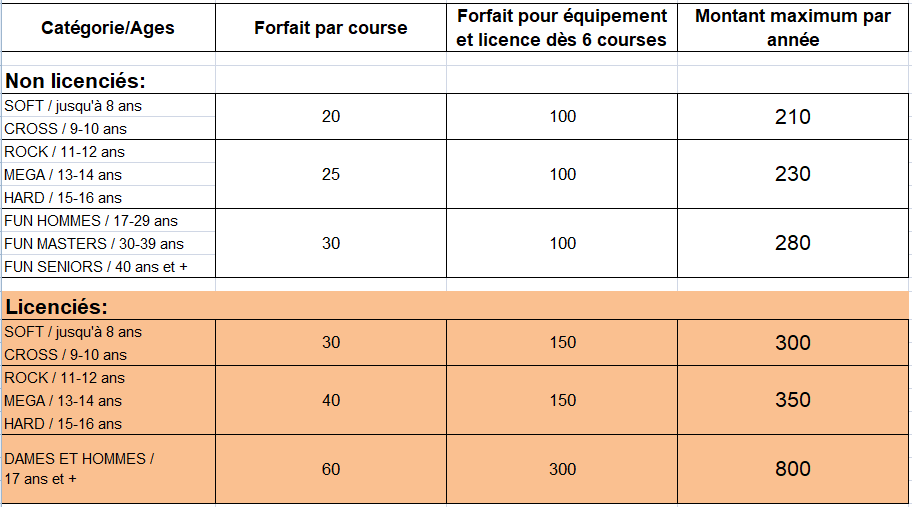 Il existe plusieurs possibilités pour remplir et envoyer ce formulaire.CoureurNom	     	Prénom	     Date de naissance	     	Catégorie	     Si licence =>  n°	                     et joindre copie ou preuve du paiement	Rue	     	NPA , localité	     Coordonnées bancaires ou postales pour le versement:Titulaire du compte	     	Nom de la banque	     	
n°IBAN	     ouPoste       n°CCP ou n°IBAN       Liste des course auxquelles j'ai participé avec le maillot du clubCette formulaire doit être retournée jusqu'au 31 octobre pour l'année en cours.Compléter le formulaireCompléter le formulaireTu télécharges ce formulaire, tu le sauvegardes sur ton PC, tu le complètes après chaque course à l'aide de Word ou d'un autre logiciel.Tu télécharges ce formulaire, tu l'imprimes et tu le complètes à la main après chaque course.Il est aussi possible de demander ce formulaire sous forme papier au caissier Joël Schaller 032 435 11 51. Envoyer le formulaireEnvoyer le formulaireTu envoies le fichier complet à caissier@vttclubjura.chTu imprimes le formulaire (la page 2 suffit) et tu l'envoies à l'adresse postale du club (voir en-tête de ce document).DateNom de la courseLocalitéMontant [CHF]ExempleExempleExempleExempleExemple124.4.16RaceBikeChoDelémont20.001     .002     .003     .004     .005     .006     .007     .008     .009     .0010     .0011     .0012     .00Forfait pour équipement et licence dès 6 coursesForfait pour équipement et licence dès 6 coursesForfait pour équipement et licence dès 6 courses     .00TotalTotalTotal     .00Montant maximum par annéeMontant maximum par annéeMontant maximum par année     .00Montant à verserMontant à verserMontant à verser     .00